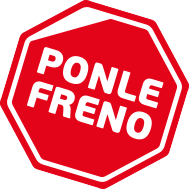 ¿Quieres ser voluntario o voluntaria de la Ponle Freno Madrid? Mándanos este documento relleno a voluntarios@a3eventos.es y nos pondremos en contacto contigo.Nombre completo:Fecha de nacimiento:Teléfono:Correo electrónico:Lugar de residencia:¿Hablas algún idioma además del español?¿Has colaborado en algún evento deportivo?¿Algún dato que consideres de interés que quieras aportar?